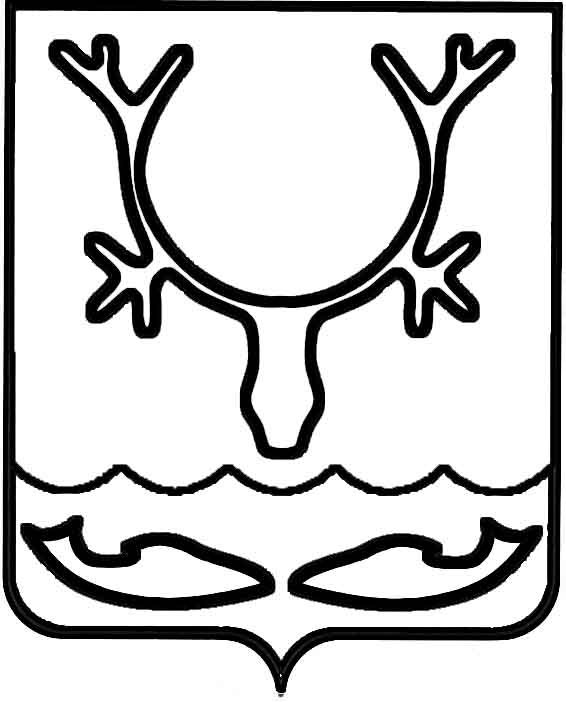 Администрация МО "Городской округ "Город Нарьян-Мар"ПОСТАНОВЛЕНИЕот “____” __________________ № ____________		г. Нарьян-МарО регистрации устава местного                    органа общественной самодеятельности "Территориальное общественное самоуправление "МАЛЫЙ КАЧГОРТ"                 в муниципальном образовании "Городской округ "Город Нарьян-Мар"На основании Федерального закона от 06.10.2003 № 131-ФЗ "Об общих принципах организации местного самоуправления в Российской Федерации", Устава муниципального образования "Городской округ "Город Нарьян-Мар", постановления Совета городского округа "Город Нарьян-Мар" от 24.05.2006 № 72 "Об утверждении положения "О территориальном общественном самоуправлении               в муниципальном образовании "Городской округ "Город Нарьян-Мар", протокола собрания граждан от 11.06.2013 № 1 Администрация МО "Городской округ "Город Нарьян-Мар"П О С Т А Н О В Л Я Е Т:1.	Зарегистрировать устав местного органа общественной самодеятельности "МАЛЫЙ КАЧГОРТ" в муниципальном образовании "Городской округ "Город Нарьян-Мар" (Приложение).2.	Включить местный орган общественной самодеятельности "МАЛЫЙ КАЧГОРТ" в муниципальном образовании "Городской округ "Город Нарьян-Мар"          в реестр территориальных общественных самоуправлений, зарегистрированных              на территории муниципального образования "Городской округ "Город Нарьян-Мар".3.	Настоящее постановление вступает в силу со дня его принятия и подлежит официальному опубликованию.3006.20141656Глава МО "Городской округ "Город Нарьян-Мар" Т.В.Федорова